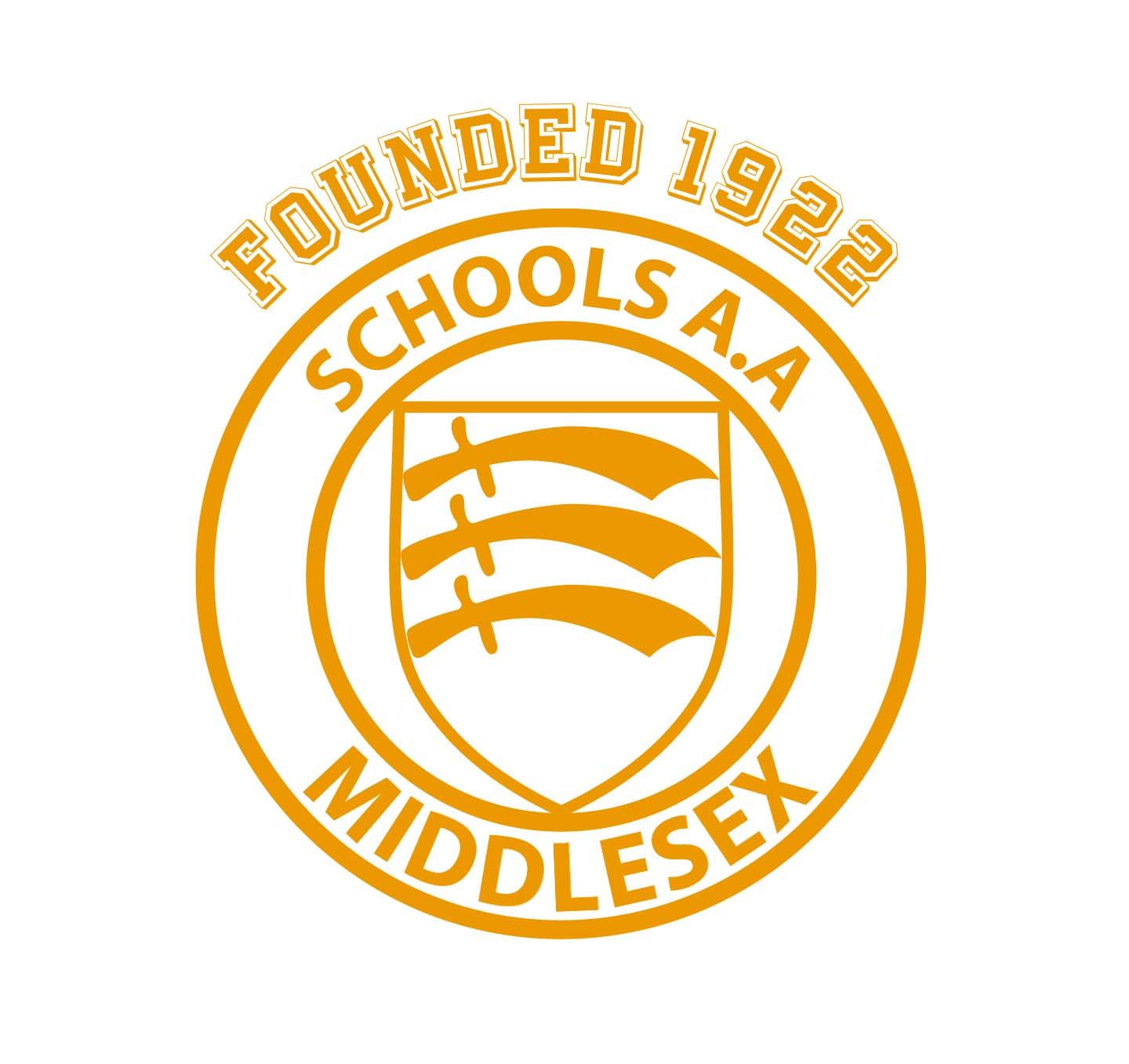 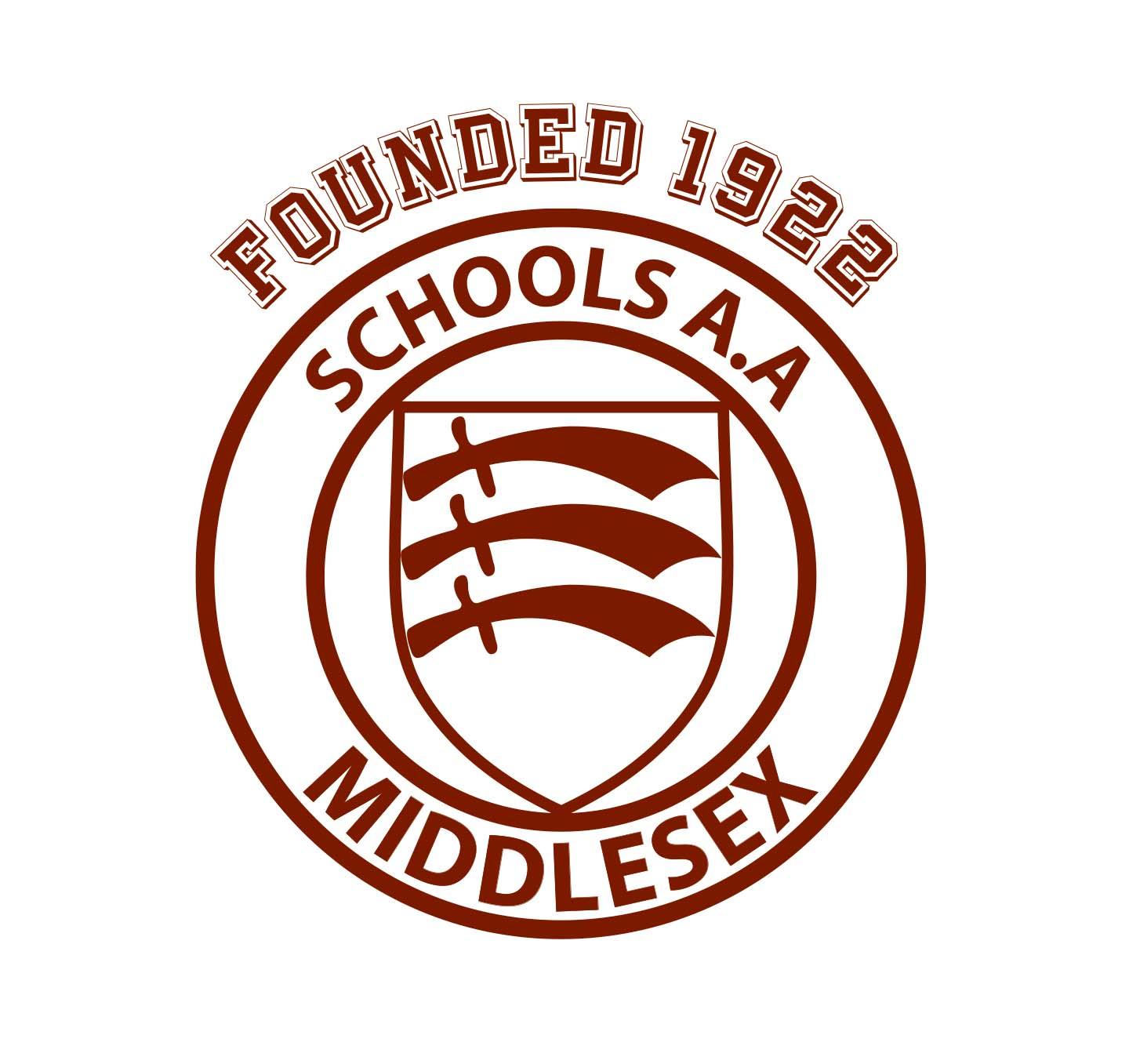 SCHOOLS ATHLETICS ASSOCIATION OF MIDDLESEX CALENDAR 2023-2024(Details still to be confirmed in red)EventVenueDateSeptember Executive Meeting & Social EveningOnline via Google Meet1745 Friday 8th September 2023SAAM AGM & Executive meeting, election of Officers & managersThe Bull Pub, Highgate, North Road,N6 4AB and online via MS Teams1745 Monday November 6th 2023ESAA ACM	BirminghamSaturday 18th NovemberSAAM Team Managers MeetingOnline Via Google Meet1730 Monday 20th November 2023ESAA Cross Country Cup FinalWoodbridge School, SuffolkSaturday 2nd December 2023January Executive & Team Managers Meeting	The Bull Pub, Highgate, North Road,N6 4AB and online via MS Teams1745 Monday 8th January 2024Middlesex County Schools Cross Country ChampionshipsHarrow School, Garlands Lane, Harrow, HA1 3GF (venue still TBC)1330 Tuesday 6th FebruaryESAA Cross Country ChampionshipsTeam Entry Deadline1200 Friday 16th February 2024March Executive meetingOnline via MS Teams1745 Monday 6th March 2024ESAA Track and Field CupSchools Entry DeadlineFriday 8th March 2024ESAA Cross Country ChampionshipsPontefractSaturday 16th March 2024SIAB XC InternationalDublin, IrelandSaturday 23rd March 2024ESAA Track and Field Cup – County 1st Rounds: 3rd – 19th MayMiddlesex 1 - Lee Valley1000 Tuesday 14th May 2024ESAA Track and Field Cup – County 1st Rounds: 3rd – 19th MayMiddlesex 2 - Lee Valley1000 Friday 17th May 2024Combined Events Information Meetings at MDX-1 & MDX-2Lee Valley Athletics Centre, 61 Meridian Way, Edmonton, London N9 0ARDuring the lunch break on 14th & 17th May 2024May Executive, County Championships Organisers,  T&F Team Managers MeetingOnline via MS Teams1745 Tuesday 7th May 2024 Middlesex Combined Events Championships (With London).CE Selection meeting straight after.Lee Valley Athletics Centre, 61 Meridian Way, Edmonton, London N9 0AR0930 Wednesday 22nd May 2024Surrey Combined Events Championships (SAAM Athletes by invite)K2, CrawleyWednesday 1st June 2022Middlesex Schools’ Track and Field ChampionshipsLee Valley0900 Saturday 8th June 2024ESAA Championships Selection MeetingHighgate unless another school offers1745 Monday 10th June 2024Track and Field Cup – Regional Finals (Times to be provided by each Local organiser)Regional 1 – Watford (B Final)Wednesday 12th June 2024Track and Field Cup – Regional Finals (Times to be provided by each Local organiser)Regional 2 – Croydon Arena (B Final)Friday 14th June 2024Track and Field Cup – Regional Finals (Times to be provided by each Local organiser)Regional 3 – Watford (A Final)Monday 17th June 2024Inter-Counties Schools’ Championships – Cunliffe CupHosted by Middlesex – StoneX 1030 Saturday 15th June 2024Combined Events Regional FinalsHosted by Berkshire – Venue TBCSaturday 22nd & Sunday 23rd June 2024Y7 & Y8 Middlesex Schools’ Track and Field ChampionshipsStoneX Stadium1000 Monday 24th June 2024ESAA Track and Field Cup FinalStoke-on-TrentSaturday 6th July 2024Athletes, Parents & Carers Compulsory MeetingStoneX Stadium(Inc. Relays Practice from 1715)1800 Monday 8th July 2024Travel to ESAA Track and Field ChampionshipsPickup TBC (West MDX 1200) – StoneX 1230/1245Thursday 11th July 2024ESAA Track and Field ChampionshipsAlexander Stadium, Birmingham TBCFriday 12th & Saturday 13th July 2024SIAB Track and Field InternationalCarmarthenSaturday 20th July 2024September Executive Meeting & Social EveningVenue TBCFriday 6th September 2024ESAA Combined Events and Race-Walking ChampionshipsVenue TBCSaturday 21st & Sunday 22nd SeptemberSAAM AGM & Executive Meeting, Election of Officers & ManagersVenue TBC1745 Monday 4th November 2024ESAA ACMBirminghamSaturday 16th November 2024SAAM Team Managers MeetingVenue TBC1745 Monday 18th November 2024